государственное бюджетное учреждение дополнительного профессионального образования  Самарской области «Нефтегорский Ресурсный центр»от   17.12. 2021 года                                   г. Нефтегорск                                      №  81- одРАСПОРЯЖЕНИЕО назначении ответственного по оказанию методической помощи общеобразовательным организациям с низкими образовательными результатами, подведомственным Юго-Восточному управлению министерства образования и науки Самарской области, в 2022 году На основании  распоряжения   Юго-Восточного управления  МОиН СО от 15.12.2021г. № 543-од «Об организации работы со школами с низкими образовательными результатами» приказываю:Назначить методиста Бережнову А.П.,  ответственным за оказание методической помощи школам с низкими образовательными результатами: ГБОУ СОШ с Патровка, ГБОУ СОШ с. Самовольно-Ивановка, ГБОУ СОШ с.Богдановка.Методисту Бережновой А.П.: - обеспечить координацию деятельности школ с низкими образовательными результатами и школ-тьюторов на постоянной основе;- организовать проведение мероприятий в рамках государственного задания и дорожной карты по направлению работы со школами с низкими образовательными результатами.Контроль исполнения данного распоряжения оставляю за собой.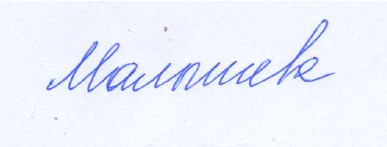 Директор                                                                                  О.М. МалышеваС приказом ознакомлена:                 __________ Бережнова А.П.